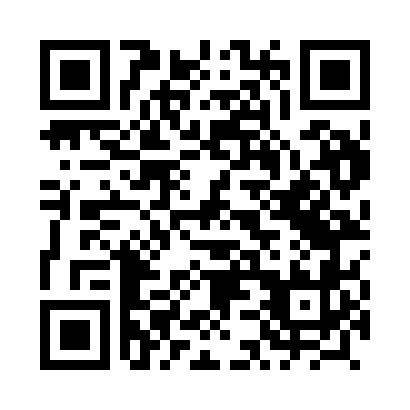 Prayer times for Spogany, PolandWed 1 May 2024 - Fri 31 May 2024High Latitude Method: Angle Based RulePrayer Calculation Method: Muslim World LeagueAsar Calculation Method: HanafiPrayer times provided by https://www.salahtimes.comDateDayFajrSunriseDhuhrAsrMaghribIsha1Wed2:235:0312:365:458:1010:412Thu2:225:0112:365:468:1210:413Fri2:214:5912:365:488:1310:424Sat2:204:5712:355:498:1510:435Sun2:194:5512:355:508:1710:446Mon2:194:5312:355:518:1910:447Tue2:184:5112:355:528:2010:458Wed2:174:4912:355:538:2210:469Thu2:164:4712:355:548:2410:4710Fri2:154:4512:355:558:2610:4711Sat2:154:4412:355:568:2710:4812Sun2:144:4212:355:578:2910:4913Mon2:134:4012:355:588:3110:4914Tue2:134:3812:355:598:3210:5015Wed2:124:3712:356:008:3410:5116Thu2:114:3512:356:018:3610:5217Fri2:114:3412:356:028:3710:5218Sat2:104:3212:356:038:3910:5319Sun2:104:3112:356:048:4110:5420Mon2:094:2912:356:058:4210:5421Tue2:084:2812:356:058:4410:5522Wed2:084:2612:356:068:4510:5623Thu2:074:2512:356:078:4710:5724Fri2:074:2412:366:088:4810:5725Sat2:074:2212:366:098:5010:5826Sun2:064:2112:366:108:5110:5927Mon2:064:2012:366:108:5210:5928Tue2:054:1912:366:118:5411:0029Wed2:054:1812:366:128:5511:0030Thu2:054:1712:366:138:5611:0131Fri2:044:1612:366:138:5711:02